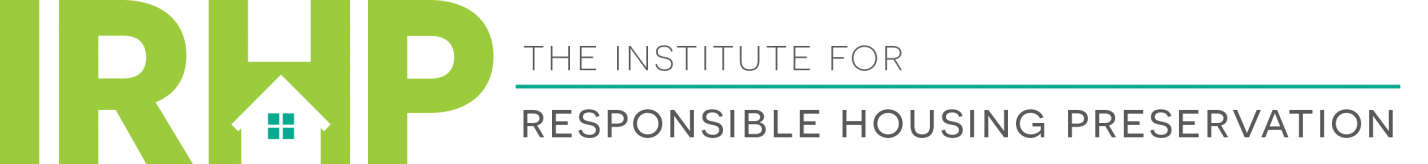 INSTITUTE FOR RESPONSIBLE HOUSING PRESERVATION presentsAffordable Housing Preservation SymposiumDay One – September 19, 20198:30 – Registration and Continental Breakfast9:00a-10:00a Washington UpdateModerator: WallaceGasson/Muha/SussmanOur Capitol Hill and HUD experts will present a comprehensive review of affordable housing, tax credit and policy updates, new budget and debt ceiling deal, 2019 Omnibus appropriations bill, Trump 2020 HUD Budget proposal, HUD program changes, and other emerging preservation trends.10:00-11:00a Rental Assistance Demonstration Program (RAD) UpdateModerator: VanAmerongenHazelton/Henkel/SorokaOur panelists will discuss the intricacies of the RAD program, which provides project-based subsidy to leverage private resources to preserve public housing, mod rehab and Section 202 PRAC properties.  The panel will discuss the latest RAD guidance and other tools HUD is making available to preserve older public and assisted housing, including Section 18 and rent bundling.11:00a-11:15a Break11:15a-12:15p  The Complexities of Renewing your Section 8 ContractModerator: SussmanArthur/Cushman/RuvoloA comprehensive review of ongoing changes and updates (published and unpublished) to the Section 8 renewal guide including early termination of Section 8 contracts, increased distributions, exception rents, and post rehab rents.  12:15p-1:15p Financing your Preservation Deal: Debt and Equity Trends Moderator: ViorstGeorge/Kelcher/NeumannDebt and equity providers will provide an update on the upward trends and new products in the 2019 marketplace, including interest rates, lender requirements, and pricing.6:15p -7:30p Networking ReceptionJoin all faculty and attendees at a networking reception.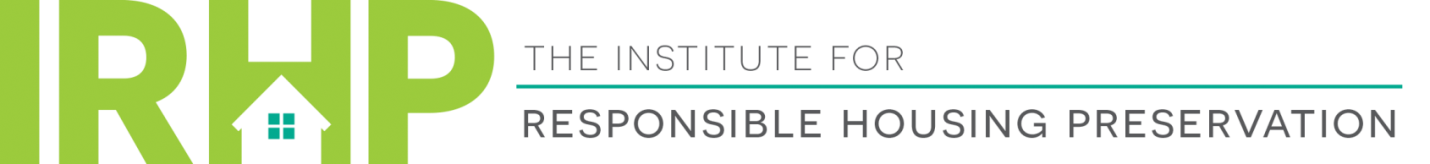 INSTITUTE FOR RESPONSIBLE HOUSING PRESERVATION presentsAffordable Housing Preservation SymposiumDay Two – September 20, 20198:30 – Registration and Continental Breakfast9:00a-10:00a Private Equity & Opportunity Zone Investments in Affordable Housing Deals Moderator: YowellHarrison/WalkerA competitive selling market and volume cap scarcity have increased the need for developers to innovate new models for project equity. Private Equity investors and Affordable Housing Developers discuss their challenges and successes in real world partnerships. Also the potential opportunities for harnessing Opportunity Zone Investments for housing preservation will be discussed.10:00a-11:00a Getting Your Preservation Deal ClosedModerator: KellyFlaherty/Lynch/Petro/ThielenOur experts will discuss the critical issues and practical solutions in closing your preservation transaction in a timely manner.11:00a-11:15a Break11:15a-12:00p View from HUD   Moderator: WallaceCastro/SussmanHUD officials are invited to discuss new and existing policy initiatives and provide an update on the new REAC process.12:00P-1:00P What’s New + What’s NextModerator: WallaceMiscavish/RuvoloExperts will discuss the state of the preservation marketplace and new (and old) opportunities in various preservation portfolios, including LIHPRHA and MTM.CO-CHAIRSRandall Kelly, Foundation HousingStephen J Wallace, Nixon Peabody LLPINVITED SPEAKERSRebecca Arthur, Novogradac & Company LLPFrank Castro, HUDNate Cushman, Nixon Peabody LLPTim Flaherty, Flaherty & Salmin CPAsDavid Gasson, Boston Capital/Housing Advisory GroupDwayne George, Freddie MacRob Hazelton, Dominion Due DiligenceLouis A Harrison, Belveron PartnersTimothy Henkel, Pennrose Properties, LLCAngela Kelcher, Fannie MaeJoe Lynch, Nixon Peabody LLPSteve Miscavish, Affordable Housing AdvisorsDenise Muha, National Leased Housing AssociationKent Neumann, Tiber Hudson LLCJessica Petro, Sarah’s CircleAnthony Ruvolo, Nixon Peabody LLPKathie Soroka, Nixon Peabody LLPMonica Sussman, Nixon Peabody LLPRonne Thielen, R4 CapitalDeborah VanAmerongen, Nixon Peabody LLPAlex Viorst, PGIM Real Estate FinanceRuss Walker, Tablerock CapitalAaron Yowell, Nixon Peabody LLP